Инструкция по регистрации на портале Регистратура44.(адрес Интернет-ресурса - Регистратура44.РФ)Для входа на портал «Регистратура 44.РФ» или мобильное приложение «Витакарта» необходимо пройти упрощенную регистрацию  в ЕСИА на портале «Госуслуги.ру».Регистрация на порталеНеобходимо нажать кнопку «Регистрация» в правом верхнем углу страницы и в открывшемся окне указать следующие сведения:Фамилия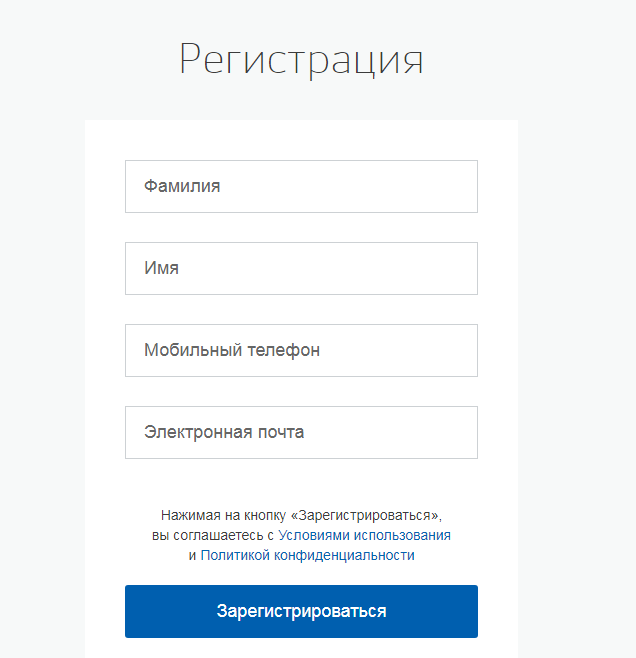 Имя ОтчествоМобильный телефон  (СНИЛС, электронная почта)Электронная почта После нажатия кнопки «Зарегистрироваться» на указанный Вами мобильный телефон будет отправлено письмо с кодом подтверждения. Введите полученный код для завершения регистрации на портале.   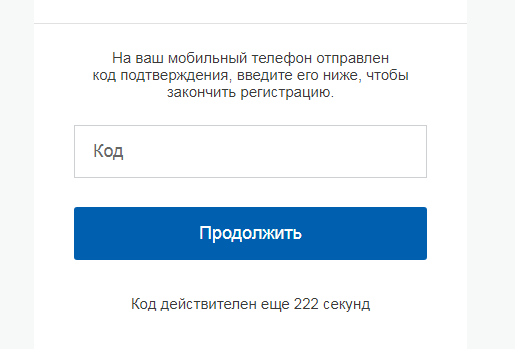 2. Авторизация на порталеПосле успешной регистрации необходимо войти на портал. Нажать «Вход через ЕСИА. 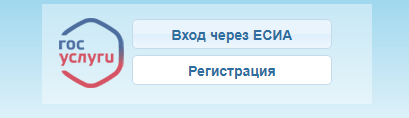 На форме, расположенной в правом верхнем углу страницы, введите указанные при регистрации мобильный телефон (СНИЛС, электронную почту) и пароль, нажмите на кнопку «Войти».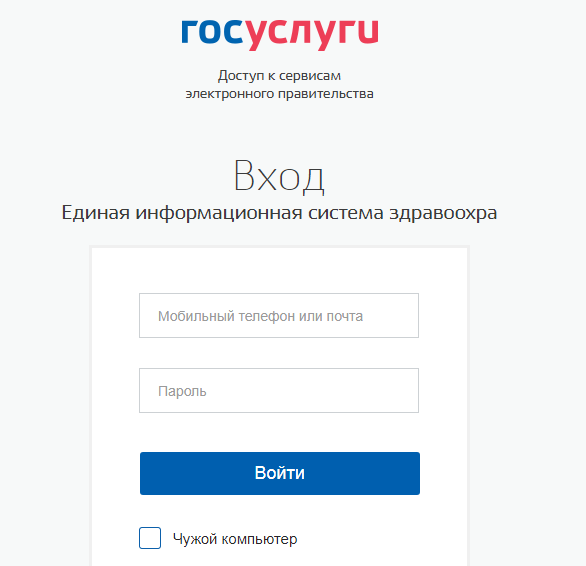 3. Добавление карточки пациента в личном кабинетеВ меню «Кабинет» на вкладке «Картотека» Вы можете добавить карты на себя и на несовершеннолетних детей.  Для пользователей старее 18 лет необходимо создание своего личного кабинета. Для добавления карточки необходимо нажать кнопку «Получить данные с портала  Госуслуги:     «О себе», «Данные детей».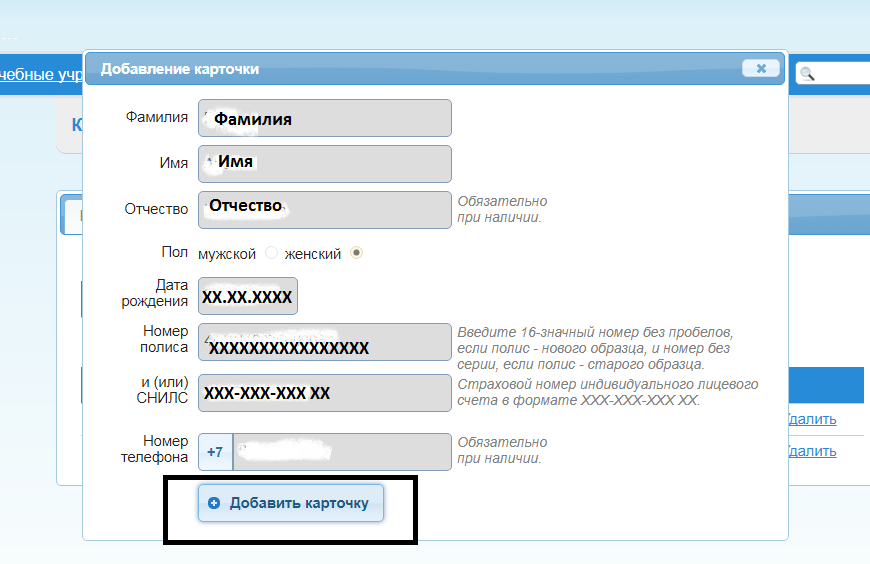 Обращаем Ваше внимание, добавление информации о детях на портале «Госуслуги.ру» возможно только при наличии «Подтвержденной» учетной записи.Для добавления данных детей на портале «Госусуги.ру»:1 - войдите на портал «Госуслуги.ру»;2 - перейдите в раздел «Личный кабинет»;3 - нажмите на ссылку «Показать все личные данные»;4 - в разделе «Информация о детях» нажмите на кнопку « + добавить информацию о ребенке».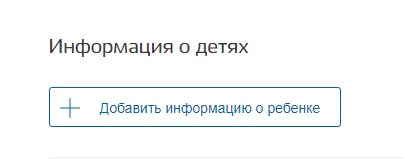 Созданная Вами карточка будет отображаться на вкладке «Кабинет» в разделе «Картотека». Здесь Вы сможете просматривать информацию о записях на прием, а также редактировать и удалять созданные карточки. 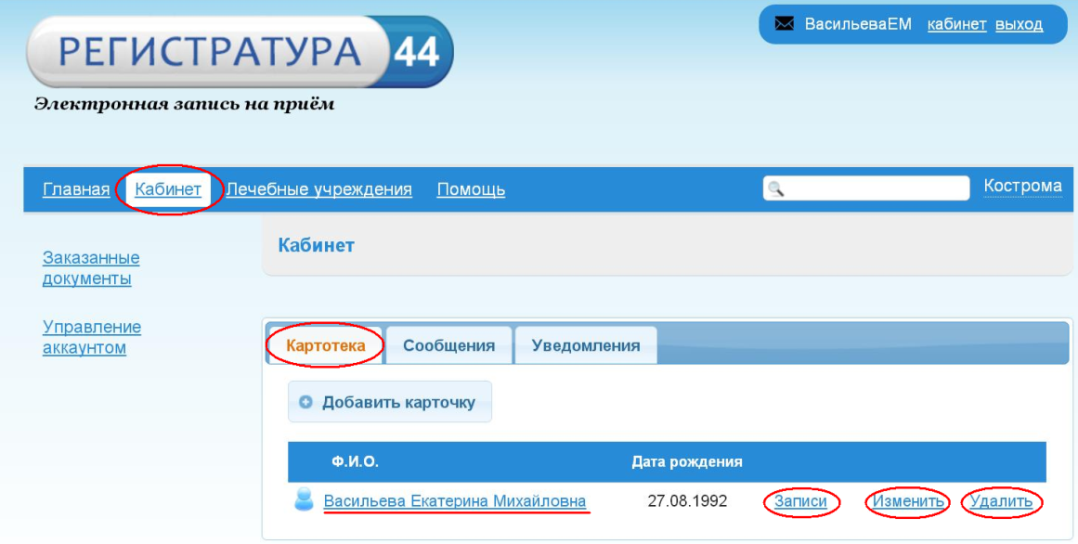 В карточке пациента на вкладке «Прикрепления» отображается информация о текущем прикреплении пациента к медицинским учреждениям в системе  электронной записи, участковом враче и номере участка. 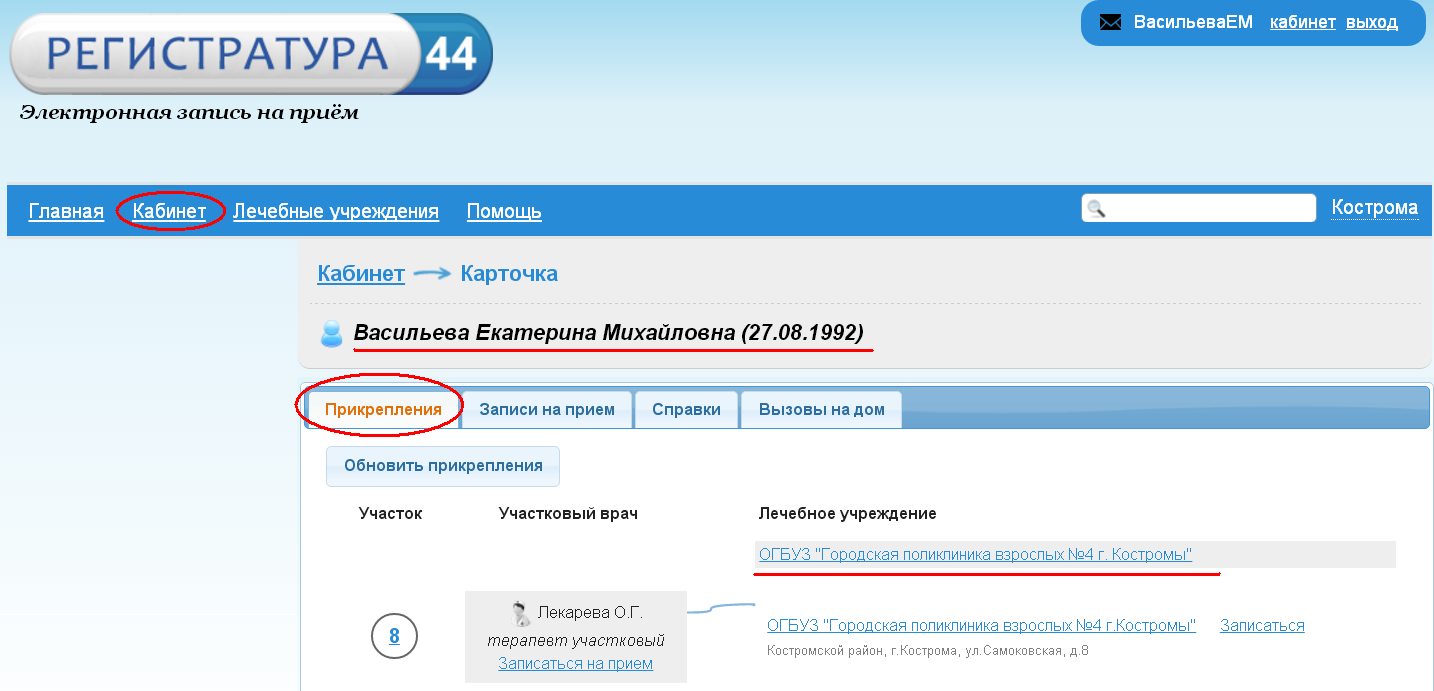 В случае если информация о прикреплении пациента не найдена Вам необходимо обратиться в регистратуру медицинского учреждения и предоставить документы (паспорт, полис, СНИЛС) для создания электронной карты пациента и проверки данных о прикреплении. 